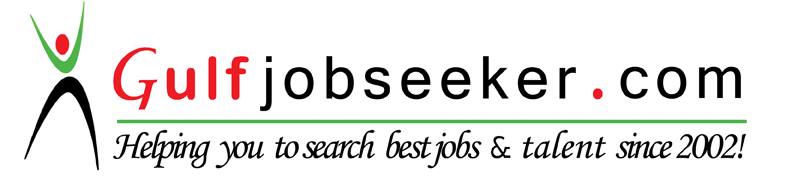 Contact HR Consultant for CV No: 341185E-mail: response@gulfjobseekers.comWebsite: http://www.gulfjobseeker.com/employer/cvdatabasepaid.php WORK EXPERIENCEAXXONE SECURITY SOLUTIONS, Alappuzha, Kerala.Net Developer, Jan 2016 – Mar 2016Write, design, or edit web page content, or direct others producing content.Design, build, or maintain websites using scripting languages, management tools, content creation tools etc.Develop database that support web application and websites.AXXONE SECURITY SOLUTIONS, Alappuzha, KeralaComputer Trainer, Jan 2013 – Sep 2014Teaching Students to use desktop applications, Programs such as Microsoft Office, Basics of CPP, C++ and other Software.Train students in programming and program coding.Developing and delivering programs of learning activities.Preparing teaching materials.Keeping IT skills and knowledge up to date.Provide hands on experience to students on computer applicationsIIFT COLLEGE OF ENGINEERING, Alappuzha, KeralaComputer Teacher & Administrator, Jan 2010 – July 2013Provide hands-on training to students on computer applications.Interact with students, parents and communities regularly.Ensure students achieve their objectives and goals.Respond to student inquiries and provide meaningful advice.Design computer science instructional programs.Plan, schedule and implement school based computer educational programs.Provided administrative support to the officeAnswered and directed calls.Compute and verify data, fees or paymentsAssisted applicants on the telephone and in-person.Scheduled appointments and managed calendars.Maintain and prepare departmental correspondence, documents, reports, presentations and all database.Track expense claims and prepare expense reports.Use personal computer and a host of other office software applications, including word processing, email, and file management toolsEDUCATIONKMCT College of Engineering, Calicut, KeralaCompleted Coursework towards B.Tech Computer Science, Aug 2009G.Tec Computer Education, Kayamkulam, KeralaDWT (Diploma in Web Technology).Net, Aug 2015 – Dec 2015G.Tec Computer Education, Kayamkulam, KeralaCertificate course in HTML, CSS, JavaScript, Oct 2015 – Jan 2016ADDITIONAL SKILLSOperating System		: Microsoft Windows Family.Front End Tools		: C#.Net, VB.Net, ASP.NET ADO.NET, HTML, CSS, JavaScriptBack End Tools		: Sql Server 2008, Sql Server 2010.Tools Used			: Dreamweaver, Visual Studio 2012, 2010 & 2008.